Reception Speak like a ‘Scientist’-Discussion-How well did our beans grow?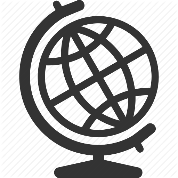 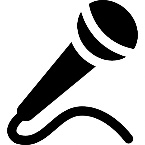 Oracy is the ability to express ourselves fluently and accurately through speech. In Science, we need to be able to explain tricky concepts, give our opinion, use specific vocabulary, and listen to and understand one another.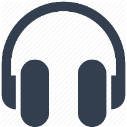 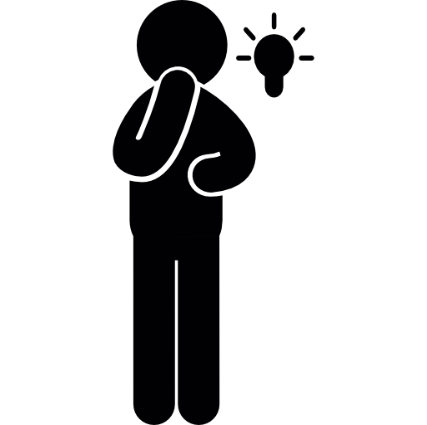 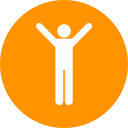 Voice and Body LanguageFluency and pace of speechClear pronunciationGesture and postureFacial expressionsEye contactVoice and Body LanguageFluency and pace of speechClear pronunciationGesture and postureFacial expressionsEye contact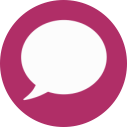 Vocabulary and LanguageSpeaking in sentencesUsing specific vocabulary e.g. lighter/heavier rather than bigger and smaller Start to answer what, where, when, how and why questionsUsing joining connectives for longer sentences Vocabulary and LanguageSpeaking in sentencesUsing specific vocabulary e.g. lighter/heavier rather than bigger and smaller Start to answer what, where, when, how and why questionsUsing joining connectives for longer sentences 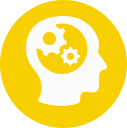 Thinking and UnderstandingAnswers that match what has been asked; relevant, appropriateTo ask simple questions.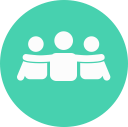 Teamwork and ConfidenceWaiting for a turnListening and responding appropriately Building friendshipsUsing language to express needs and feelings (e.g. rather than snatching).Use Your Body	Use Your Body	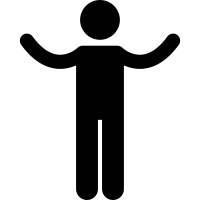 Use gestures to add emphasisMake eye contact with your audience 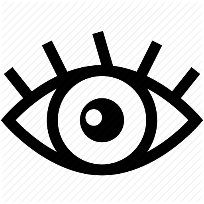 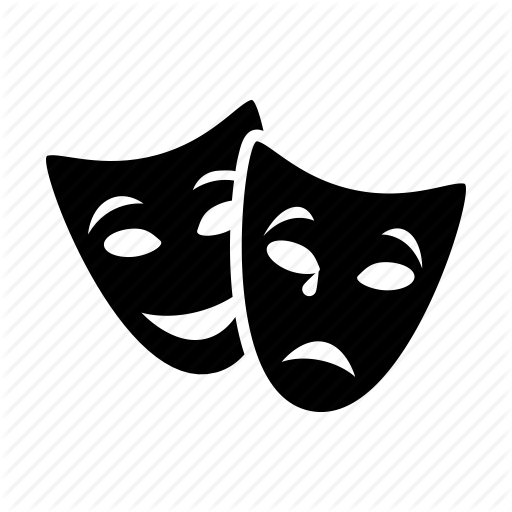 Use facial expressions to engage the audienceUse visual aids as a prompt, not a prop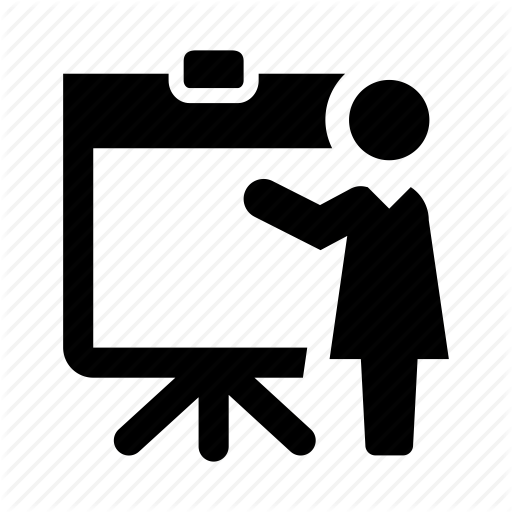 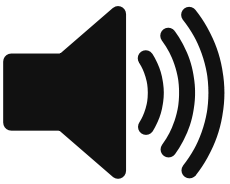 Project your voice so your message is heard clearly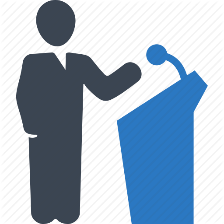 Ensure the audience can see you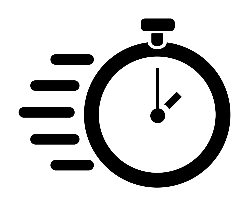 Speak slowly and use pauses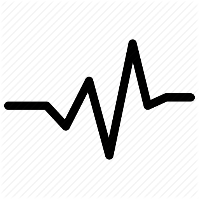 Vary the pitch and tone of your voiceRead your audience 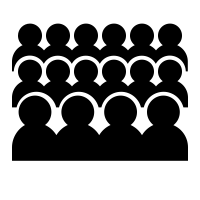 Sentence StemsFirst we…Then, Next…After thatFinally,How tall is your plant?What did your plant need to grow?What might happen to your plant next?